
Preferred Qualifications by:Attending all ASP staff meetings as scheduled by the ASP Director. Attending the ASP Fall Departmental Training prior to the start of Fall Quarter. Talking with the Logistics & Volunteer Coordinator as well as the Marketing Coordinator – Arts &Entertainment to determine the most effective means for collaborating and ensure that each individual fully understands the others’ responsibilities.Performing other duties as needed to support office as a whole.Position Responsibilities by:Being responsible for allocation, expenditure and monitoring of the VU Gallery budget with the co-signing of ASP Director. Completing event proposal forms as assigned by the ASP Director. Completing an event evaluation form for each gallery exhibit and return to director within two weeks following the end of each exhibit.Outlining a projected budget for each quarter and complete necessary proposals for review by the ASP Director before arranging exhibitions. Placing careful consideration into the selection and preparation of exhibitions. by:Maintaining and updating resource files with artists and other industry contacts.Revised on February 10th, 2017 in Motion ASb-17-W-33.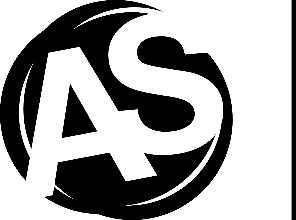 